Holy Archangels 2024 Time, Talent, Treasure Pledge Form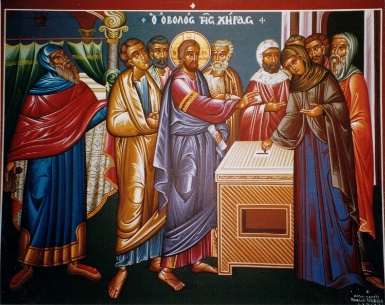 Name: _____________________________________________________Email: _______________________________________Phone No.:  ___________________________________Address:  _____________________________________________Name’s Day___________________I hereby pledge a biblical tithe (10% or more: Gen. 14; 28; Heb. 7:1) of my monthly income, to Holy Archangels as a “first fruit offering”. Amount: $__________I hereby pledge as a step of faith as a partial tithe of ___% of my monthly income, to Holy Archangels.  Amount: $___________I hereby pledge to give $_______ monthly to Holy Archangels.  Important: Please make all checks payable toHoly Archangels Orthodox Church. “He who sows sparingly will also reap sparingly, and he who sows bountifully will also reap bountifully. 7 So let each one give as he purposes in his heart, not grudgingly or of necessity; for God loves a cheerful giver.” (II Cor. 9:6-7)Holy Archangels 2024 Time, Talent, Treasure Pledge FormName: _____________________________________________________Email: _______________________________________Phone No.:  ___________________________________Address:  _____________________________________________Name’s Day___________________I hereby pledge a biblical tithe (10% or more: Gen. 14; 28; Heb. 7:1) of my monthly income, to Holy Archangels as a “first fruit offering”. Amount: $__________I hereby pledge as a step of faith as a partial tithe of ___% of my monthly income, to Holy Archangels.  Amount: $___________I hereby pledge to give $_______ monthly to Holy Archangels.  Important: Please make all checks payable to Holy Archangels Orthodox Church. “He who sows sparingly will also reap sparingly, and he who sows bountifully will also reap bountifully. 7 So let each one give as he purposes in his heart, not grudgingly or of necessity; for God loves a cheerful giver.” (II Cor. 9:6-7)Time and Talent Pledge for Holy Archangels Orthodox Church, 2024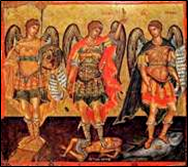 Please check all desiredProsphora Bakers:  More prosphora bakers are needed to develop a reasonable rotation.Greeter:  To greet visitors and members, hand out bulletins before Divine Liturgy and to present a welcoming face to all.Bookstore Volunteer: Help us do outreach to the community through our great bookstore while also helping provide for the church.Choir/Choir Director:  Join the choir or, if able, offer your expertise by serving as a Choir Director.  Please specify___________.Trapeza Supply/Organization:  Volunteers are needed to organize trapeze/ coffee hours, supplies and to encourage participation.Fundraising: Help think and work creatively with others to help provide for the additional financial needs of Holy Archangels Mission.Altar Server: Serve with Fr. Robert at the altar and help provide for the liturgical needs of the church.  Evangelism/Outreach: Help us reach those seeking Christ and His healing and salvation in their lives.Young Adults ministry: Work with Fr. Robert to better minister to our growing young adult population.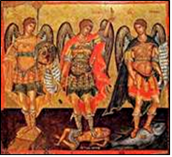 Time and Talent Pledge for Holy Archangels Orthodox Church, 2024Please check all desiredProsphora Bakers:  More prosphora bakers are needed to develop a reasonable rotation.Greeter:  To greet visitors and members, hand out bulletins before Divine Liturgy and to present a welcoming face to all.Bookstore Volunteer: Help us do outreach to the community through our great bookstore while also helping provide for the church.Choir/Choir Director:  Join the choir or, if able, offer your expertise by serving as a Choir Director.  Trapeza Supply/Organization:  Volunteers are needed to organize trapeze/ coffee hours, supplies and to encourage participation.Fundraising: Help think and work creatively with others to help provide for the additional financial needs of Holy Archangels Mission.Altar Server: Serve with Fr. Robert at the altar and help provide for the liturgical needs of the church.  Evangelism/Outreach: Help us reach those seeking Christ and His healing and salvation in their lives.Young Adults ministry: Work with Fr. Robert to better minister to our growing young adult population.